0-1　那須塩原市の一日　　（注）（　）内は年間の合計数。出生・死亡・転入・転出は栃木県毎月人口調査、結婚・離婚は栃木県保健統計年報の数値。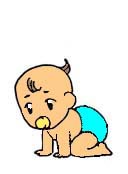 【出生】令和元年2.1人（769人）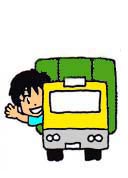 【転入】令和元年11.7人（4,286人）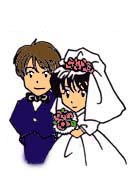 【結婚】令和元年1.4組（508組）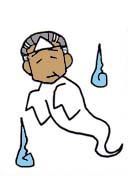 【死亡】令和元年3.3人（1,199人）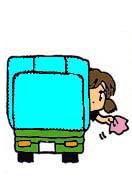 【転出】令和元年11.2人（4,096人）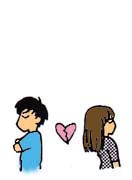 【離婚】令和元年0.5組（197組）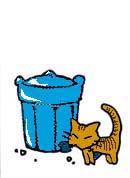 【ごみ排出量】令和元年度112.1ｔ（40,916ｔ）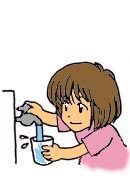 【水道使用量】令和元年度34.5千㎥（12,583千㎥）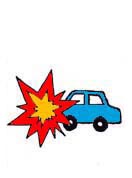 【交通事故】令和元年0.6件（233件）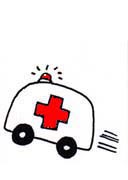 【救急車出動】令和元年13.4件（4,878件）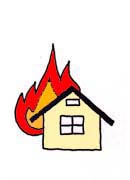 【火災】令和元年0.1件（53件）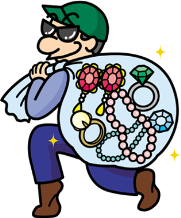 【刑法犯罪】令和元年1.5件（547件）